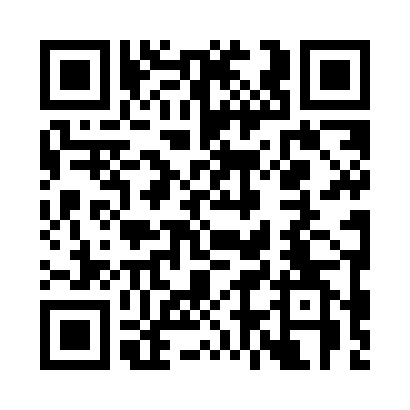 Prayer times for Rushy Pond, Newfoundland and Labrador, CanadaMon 1 Jul 2024 - Wed 31 Jul 2024High Latitude Method: Angle Based RulePrayer Calculation Method: Islamic Society of North AmericaAsar Calculation Method: HanafiPrayer times provided by https://www.salahtimes.comDateDayFajrSunriseDhuhrAsrMaghribIsha1Mon3:155:141:176:489:2011:192Tue3:165:141:176:479:2011:193Wed3:165:151:186:479:2011:194Thu3:175:161:186:479:1911:185Fri3:175:171:186:479:1911:186Sat3:185:171:186:479:1811:187Sun3:185:181:186:479:1811:188Mon3:195:191:186:469:1711:189Tue3:195:201:196:469:1711:1710Wed3:205:211:196:469:1611:1711Thu3:205:221:196:469:1511:1712Fri3:215:231:196:459:1411:1713Sat3:215:241:196:459:1411:1614Sun3:225:251:196:449:1311:1615Mon3:235:261:196:449:1211:1516Tue3:235:271:196:439:1111:1517Wed3:245:281:196:439:1011:1518Thu3:245:291:206:429:0911:1419Fri3:255:311:206:429:0811:1420Sat3:265:321:206:419:0711:1221Sun3:295:331:206:419:0611:1022Mon3:315:341:206:409:0511:0723Tue3:335:351:206:399:0311:0524Wed3:355:371:206:399:0211:0325Thu3:375:381:206:389:0111:0126Fri3:405:391:206:379:0010:5927Sat3:425:401:206:368:5810:5628Sun3:445:421:206:368:5710:5429Mon3:465:431:206:358:5610:5230Tue3:495:441:206:348:5410:4931Wed3:515:461:206:338:5310:47